ИНФОРМАЦИЯ О СОСТОЯНИИ ОКРУЖАЮЩЕЙ СРЕДЫ (ЭКОЛОГИЧЕСКАЯ ИНФОРМАЦИЯ)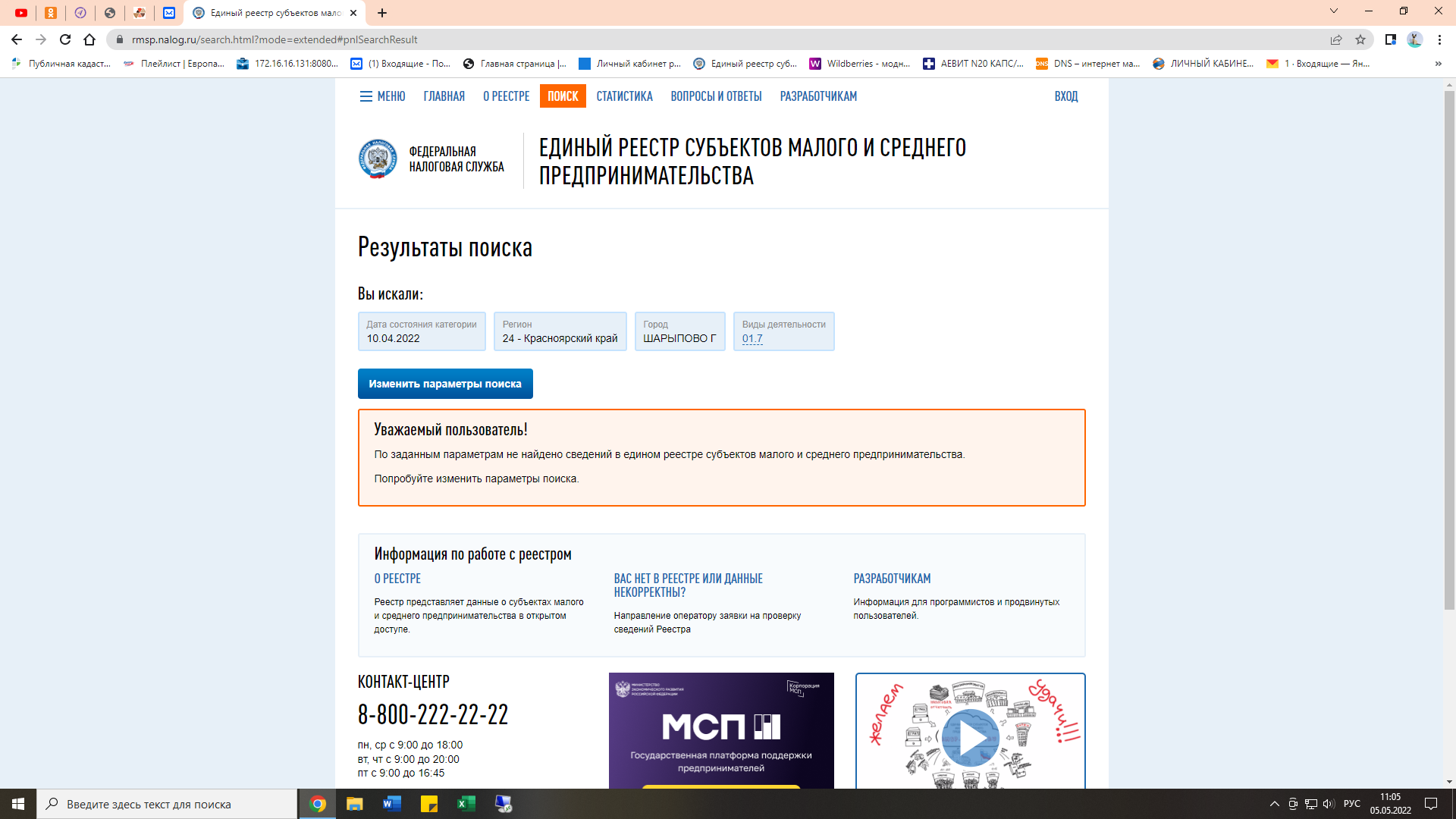 №п/пСодержание экологической информацииФорма размещения экологической информацииРесурс размещения экологической информацииИнформация на сайт2Сведения об охотничьих ресурсах, об их использовании и сохранении, об охотничьих угодьях, об охотниках, о юридических лицах и об индивидуальных предпринимателях, осуществляющих виды деятельности в сфере охотничьего хозяйствагосударственный охотхозяйственный реестрОфициальный сайт муниципального образования города ШарыповоСведения об охотничьих ресурсах в городском округе города Шарыпово Красноярского края (далее - город Шарыпово):- охотничьи угодья отсутствуют на территории города Шарыпово;-  юридические лица и индивидуальные предприниматели не осуществляют деятельность на территории города Шарыпово по ОКВЭДу 01.7 - Охота, отлов и отстрел диких животных, включая предоставление услуг в этих областях;- об охотниках, осуществляющих виды деятельности в сфере охотничьего хозяйства - не осуществляют деятельность на территории города Шарыпово по ОКВЭДу 01.7 - Охота, отлов и отстрел диких животных, включая предоставление услуг в этих областях;Отдел экономики и планирования Администрации города ШарыповоГлавный специалист ОСиМП Администрации города Шарыпово